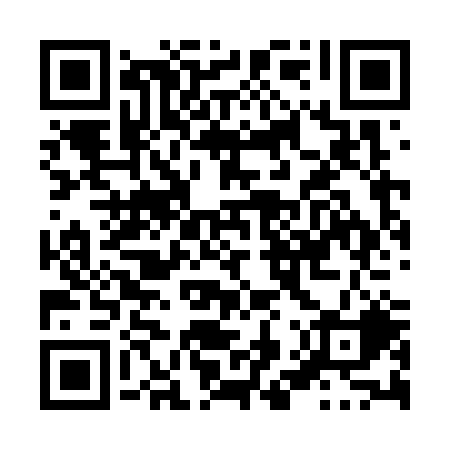 Prayer times for Donji Miholjac, CroatiaWed 1 May 2024 - Fri 31 May 2024High Latitude Method: NonePrayer Calculation Method: Muslim World LeagueAsar Calculation Method: ShafiPrayer times provided by https://www.salahtimes.comDateDayFajrSunriseDhuhrAsrMaghribIsha1Wed3:345:3412:444:427:559:482Thu3:325:3312:444:427:569:503Fri3:305:3112:444:427:589:524Sat3:275:3012:444:437:599:545Sun3:255:2912:444:438:009:566Mon3:235:2712:444:448:029:587Tue3:215:2612:444:448:0310:008Wed3:185:2412:444:458:0410:029Thu3:165:2312:444:458:0510:0410Fri3:145:2212:444:468:0610:0611Sat3:125:2012:444:468:0810:0812Sun3:095:1912:444:468:0910:1013Mon3:075:1812:444:478:1010:1214Tue3:055:1712:444:478:1110:1415Wed3:035:1612:444:488:1210:1616Thu3:015:1512:444:488:1410:1817Fri2:595:1312:444:488:1510:2018Sat2:575:1212:444:498:1610:2219Sun2:555:1112:444:498:1710:2420Mon2:535:1012:444:508:1810:2621Tue2:515:0912:444:508:1910:2822Wed2:495:0812:444:508:2010:3023Thu2:475:0712:444:518:2110:3224Fri2:455:0712:444:518:2210:3425Sat2:435:0612:444:528:2310:3526Sun2:415:0512:454:528:2410:3727Mon2:395:0412:454:528:2510:3928Tue2:385:0312:454:538:2610:4129Wed2:365:0312:454:538:2710:4330Thu2:345:0212:454:548:2810:4431Fri2:335:0212:454:548:2910:46